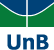 NADA CONSTAO presente nada consta deverá ser solicitado com antecedência mínima de 15 dias. Se precisar da declaração durante o período de férias letivas, solicitar com maior antecedência.Eu, NOME COMPLETO DO(A) DISCENTE, email TAL NÃO TIRAR NEGRITO ATÉ AQUI, matrícula TAL, CPF TAL, RG TAL, do curso de Mestrado Doutorado em Botânica, apresento a presente declaração, que será por mim assinada e pelo(a) orientador(a), em atendimento ao Regulamento do Programa de Pós-Graduação em Botânica da Universidade de Brasília. Com relação à Xiloteca UBw, declaro que:(  )	Não utilizei os serviços da Xiloteca da Universidade de Brasília.(  )	Utilizei os serviços da Xiloteca da Universidade de Brasília, sendo que todas as coletas foram processadas (secagem e câmara fria), incorporadas, com digitalização dos dados na planilha da Xiloteca e organização dos espécimes dentro da coleção, bem como todos os empréstimos foram devolvidos. Com relação à Laminoteca, declaro que:(  )	Não utilizei os serviços do Laboratório de Anatomia Vegetal da Universidade de Brasília.(  )	Utilizei os serviços do Laboratório de Anatomia Vegetal da Universidade de Brasília, mas não gerei lâminas permanentes a serem tombadas na Laminoteca.(  )	Utilizei os serviços do Laboratório de Anatomia Vegetal da Universidade de Brasília e gerei lâminas permanentes a serem tombadas na Laminoteca, sendo que todas as lâminas histológicas foram etiquetadas com a espécie (gênero por extenso e sem abreviar), órgão (C-caule, CA-calo, E-embrião, F-folha, FL-flor, FR-fruto, R-raiz, S-semente), coloração usada (S-safranina, AA-azul de alcian e outros) e, eventualmente, o tratamento experimental. As lâminas foram acondicionadas em caixa identificada com meu nome, nome do(a) orientador(a) e título da pesquisa. Todo o material foi entregue para a Curadoria da Laminoteca e responsável pelo Laboratório de Anatomia Vegetal. Obs.: Pode ser usado o Software da Pimaco para a impressão das etiquetas, fonte 10. Salvar como PDF e encaminhar para: xilotecaubw@gmail.com com o assunto: Nada consta.De acordo,A curadoria encaminhará o documento PDF para a secretaria do PPGBOT, com cópia para o(a) discente, conforme dados do cabeçalho. Mesmo que o(a) discente não tenha usado o laboratório, é preciso que declare que não usou.Nome do(a) discente:Nome do(a) orientador(a):Assinatura do(a) discenteAssinatura do(a) orientador(a)Assinatura da Curadoria da Xiloteca UBw e Laminoteca